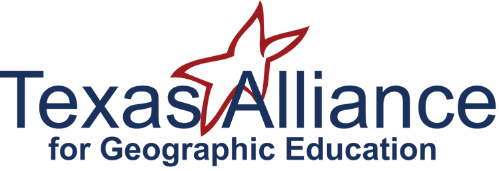 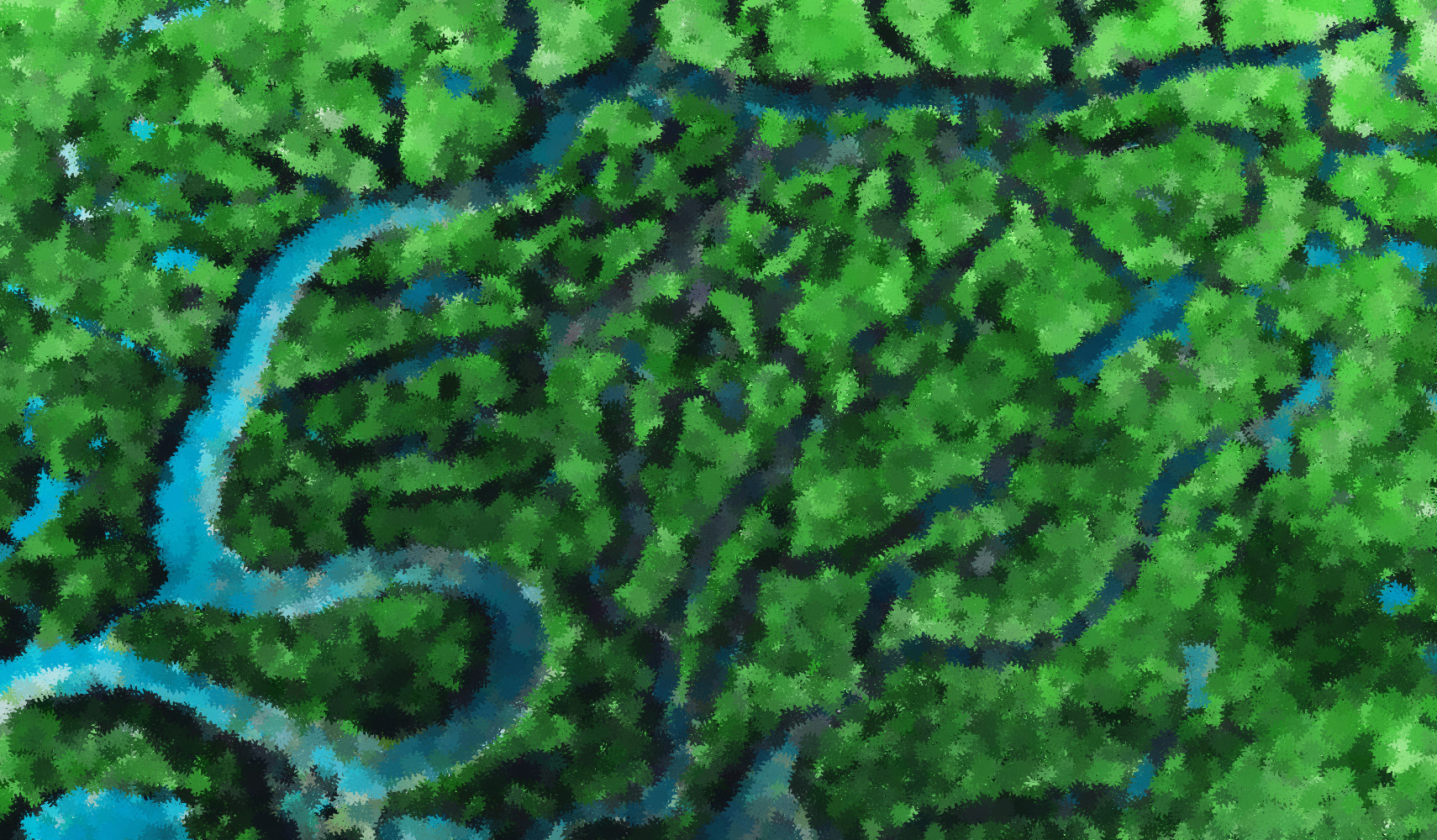 TITLE OF LESSON:SUBJECT AREA: GRADE LEVEL:TIME FRAME/DURATION: If describing with class periods, please provide length of class period. LEARNING OUTCOMES:By the end of this lesson, students will be able to:ESSENTIAL / GUIDING QUESTIONS:What are the questions being asked and potentially answered for this lesson?CONNECTION TO CURRICULUM/UNIT:Provide a description of where/when this lesson would be taught.BASIC TERMS AND VOCABULARY:OVERVIEW OF LESSON:Provide a brief description of the lesson.STATE/NATIONAL STANDARDS:RESOURCES/MATERIALS NEEDED:For Students:For Teachers:PEDAGOGICAL STRATEGIES:What pedagogical strategies will be used in this lesson?  Please provide a link to a reputable online resource explaining each strategy. PREREQUISTE KNOWLEDGE:What is recommended/required knowledge that students should have before starting the lesson? STARTING THE LESSON:How will the lesson begin?THE LESSON:Describe lesson plan implementation here. ENDING THE LESSON AND CLOSING PRODUCT:How will the lesson end?DIFFERENTIATION STRATEGIES:What will be used to help differentiate for diverse learners?EVALUATION/ASSESSMENT:Include your complete assessment product or idea here. Include grading rubric. EXTENSION AND ENRICHMENT:What could be done to extend this lesson?KEYWORDS:Please provide a few keywords that apply to this lesson that could be used in a search. 